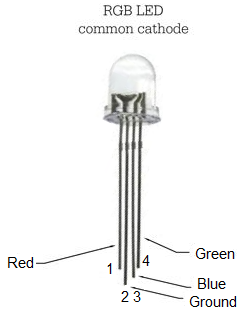 Use a Resistor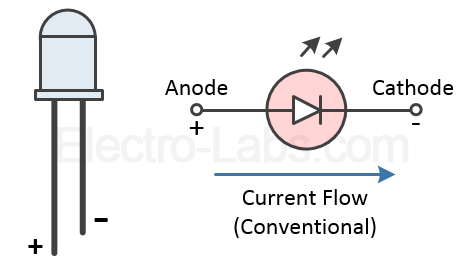                                                                                                                                         before the anode